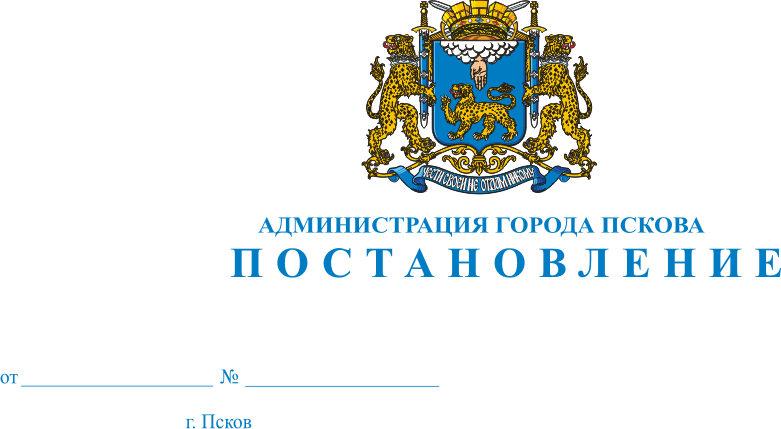 О внесении изменений в постановление Администрации города Пскова от 16.03.2020 № 337 «По предупреждению завоза и распространения новой коронавирусной инфекции, вызванной 2019-nCoV, на территории муниципального образования «Город Псков».На основании решения оперативного штаба Правительства РФ по предупреждению завоза и распространения новой коронавирусной инфекции на территории России  от 11.03.2020, распоряжения Комиссии по предупреждению и ликвидации чрезвычайных ситуаций и обеспечению пожарной безопасности Псковской области от 05.03.2020 № 7 «О мерах по предупреждению возникновения и распространения новой коронавирусной инфекции, вызванной 2019-nCoV, на территории Псковской области»,  в соответствии с Указом Президента Российской Федерации В.В. Путина от 25.03.2020 «Об объявлении в Российской Федерации нерабочих дней», Указа Губернатора Псковской области М.Ю. Ведерникова от 19.03.2020 № 32-УГ «О внесении изменений в Указ Губернатора области от 15 марта 2020 г. № 30-УГ «О мерах по противодействию распространению на территории Псковской области новой коронавирусной инфекции(2019-nCoV)»», в соответствии с протоколом заседания № 2 временной рабочей группы Администрации города Пскова по недопущению завоза и распространения новой коронавирусной инфекции, вызванной 2019-nCoV, на территории муниципального образования «Город Псков» от 26.03.2020,   руководствуясь статьями 32, 34 Устава муниципального образования «Город Псков», Администрация города ПсковаПОСТАНОВЛЯЕТ:Внести в постановление Администрации города Пскова от 16.03.2020 № 337 «По предупреждению завоза и распространения новой коронавирусной инфекции, вызванной 2019-nCoV, на территории муниципального образования «Город Псков» следующие изменения:Преамбулу «На основании решения оперативного штаба Правительства РФ по предупреждению завоза и распространения новой коронавирусной инфекции на территории России  от 11.03.2020, распоряжения Комиссии по предупреждению и ликвидации чрезвычайных ситуаций и обеспечению пожарной безопасности Псковской области от 05.03.2020 № 7 «О мерах по предупреждению возникновения и распространения новой коронавирусной инфекции, вызванной 2019-nCoV, на территории Псковской области»,  в соответствии с Указом Президента Российской Федерации В.В. Путина от 25.03.2020 «Об объявлении в Российской Федерации нерабочих дней», Указа Губернатора Псковской области М.Ю. Ведерникова от 19.03.2020 № 32-УГ «О внесении изменений в Указ Губернатора области от 15 марта 2020 г. № 30-УГ «О мерах по противодействию распространению на территории Псковской области новой коронавирусной инфекции(2019-nCoV)», в соответствии с протоколом заседания № 2 временной рабочей группы Администрации города Пскова по недопущению завоза и распространения новой коронавирусной инфекции, вызванной 2019-nCoV, на территории муниципального образования «Город Псков» от 26.03.2020,   руководствуясь статьями 32, 34 Устава муниципального образования «Город Псков», Администрация города Пскова»изложить в следующей редакции:«В соответствии со статьей 11 Федерального закона от 21 декабря 1994 г. № 68-ФЗ «О защите населения и территорий от чрезвычайных ситуаций природного и техногенного характера», статьями 6 и 31 Федерального закона от 30 марта 1999 г. № 52-ФЗ «О санитарно-эпидемиологическом благополучии населения», Указом Президента Российской Федерации от 02 апреля 2020 г. № 239 «О мерах по обеспечению санитарно-эпидемиологического благополучия населения на территории Российской Федерации в связи с распространением новой коронавирусной инфекции (COVID-19)», статьями 6 и 12 Закона области от 04 мая 2008 г. № 762-03 «О защите населения и территорий от чрезвычайных ситуаций природного и техногенного характера», предписанием Главного государственного санитарного врача по Псковской области Нестерука А.В. от 13 апреля 2020 г. № 220, на основании распоряжения Администрации области от 05 марта 2020 г. № 133-р «О введении режима повышенной готовности Псковской областной - территориальной подсистемы единой государственной системы предупреждения и ликвидации чрезвычайных, Указа Губернатора Псковской области М.Ю. Ведерникова от 15 марта 2020 г. № 30-УГ «О мерах по противодействию распространению на территории Псковской области новой коронавирусной инфекции (2019-nCoV)», в соответствии с протоколом заседания № 6 временной рабочей группы Администрации города Пскова по недопущению завоза и распространения новой коронавирусной инфекции, вызванной 2019-nCoV, на территории муниципального образования «Город Псков» от 14.04.2020, руководствуясь статьями 32, 34 Устава муниципального образования «Город Псков», Администрация города Пскова»Подпункт 1.5 пункта 1. «Ограничить до ликвидации угрозы распространения заболевания:» изложить в следующей редакции:«1.5. Начальнику отдела Администрации города Пскова «Комиссия по делам несовершеннолетних и защите их прав» Каленчук Г.Ю. совместно с УМВД России городу Пскову  организовать проведение контрольных рейдов на детских площадках, в парках, скверах, общественных пространствах и территорий, прилегающих к образовательным учреждениям города по выявлению пребывания несовершеннолетних без сопровождения родителей или лиц их заменяющих во исполнение подпункта 2 пункта 1 Указа Губернатора Псковской области М.Ю. Ведерникова от 19.03.2020 № 32-УГ «О внесении изменений в Указ Губернатора области от 15 марта 2020 г. № 30-УГ «О мерах по противодействию распространению на территории Псковской области новой коронавирусной инфекции(2019-nCoV)».пункты 12-13 изложить в следующей редакции:«12.  Начальнику УМВД России городу Пскову, полковнику полиции Сурину С.А. в целях исполнения подпункта а) подпункта 2 пункта 1 Указа Губернатора Псковской области М.Ю. Ведерникова от 13.04.2020 № 48-УГ «О внесении изменений в Указ Губернатора области от 15 марта 2020 г. № 30-УГ «О мерах по противодействию распространению на территории Псковской области новой коронавирусной инфекции(2019-nCoV)» рекомендовать организовать дежурства патрульно-постовой службы полиции и ГИБДД УМВД России по городу Пскову в связи с запретом прохода и проезда на территории кладбищ, расположенных в пределах МО «Город Псков».Срок исполнения: с 14.04.2020 до особого распоряжения13. Управляющему делами Администрации города Пскова 	Петровой Г.В: в целях контроля исполнения подпункта а) подпункта 2 пункта 1 Указа Губернатора Псковской области М.Ю. Ведерникова от 13.04.2020 № 48-УГ «О внесении изменений в Указ Губернатора области от 15 марта 2020 г. № 30-УГ «О мерах по противодействию распространению на территории Псковской области новой коронавирусной инфекции (2019-nCoV)» организовать работу по перекрытию входов на территории кладбищ, расположенных в пределах муниципального образования «Город Псков», клейкой лентой сигнальной расцветки.Срок исполнения: с 14.04.2020 до особого распоряжения»дополнить постановление пунктами 14 – 20.2 следующего содержания:«14.	Заместителям  Главы Администрации города Пскова Коновалову А.В., Жгут Е.Н., Волкову П.В., начальнику Управления культуры Администрации города Пскова  Мартынову Ю.А. в целях исполнения пункта подпункта а) подпункта 2 пункта 1 Указа Губернатора Псковской области М.Ю. Ведерникова от 13.04.2020 № 48-УГ «О внесении изменений в Указ Губернатора области от 15 марта 2020 г. № 30-УГ «О мерах по противодействию распространению на территории Псковской области новой коронавирусной инфекции(2019-nCoV)» организовать работу по ограничению передвижения граждан по территории лесопарков, парков, скверов и набережных города Пскова.Срок исполнения: с 14.04.2020 до особого распоряжения15. Председателю Комитета по делам гражданской обороны и предупреждению чрезвычайных ситуаций Администрации города Пскова Воробьеву В.Б. совместно с УМВД России городу Пскову  организовать работу народных дружинников и патрульно-постовых служб полиции по недопущению передвижения жителей города Пскова по территории лесопарков, парков, скверов и набережных, стадионов города, спортивных площадках, прилегающих к муниципальным образовательным учреждениям и воркаут-площадках города за исключением сквозного прохода граждан через указанные объекты, осуществления гражданами индивидуальных занятий физической культурой и спортом с соблюдением дистанции до других граждан не менее 1,5 метра.Срок исполнения: с 14.04.2020 до особого распоряжения16.	Заместителю Главы Администрации города Пскова Жгут Е.Н., начальнику Управления городского хозяйства Администрации города Пскова Баринову Н.А. организовать работу сотрудников коммунальных служб, подведомственных Администрации города Пскова, и управляющих компаний по закрытию или обтягиванию клейкой лентой сигнальной расцветки детских игровых площадок, расположенных внутри дворовых территорий жилых районов города.Срок исполнения: с 14.04.2020 до особого распоряжения17.	Заместителю Главы Администрации города Пскова Коновалову А.В., председателю  Комитета по физической культуре, спорту и делам молодежи Гаврилову А.Н., начальнику Управления образования Администрации города Пскова Кузыченко А.С. организовать усиленный контроль по недопущению массовых занятий спортом на стадионах города, спортивных площадках, прилегающих к муниципальным образовательным учреждениям, и воркаут-площадках города.Срок исполнения: с 14.04.2020 до особого распоряжения18.	Рекомендовать Главе города Пскова Полонской Е.А. проинформировать население города Пскова о работе объектов религиозных организаций в день празднования христианского праздника «Светлое Христово Воскресение» («Пасха») в закрытом от посетителей режиме, за исключением нахождения в данных организациях служителей и персонала, а также о запрете посещения гражданами кладбищ за исключением случаев обращения за оформлением услуг по погребению (захоронению) и участия в погребении (захоронении), оказания услуг по погребению (захоронению).Срок исполнения: до 18.04.202019.	Заместителю Главы Администрации города Пскова Волкову П.В., начальнику отдела потребительского рынка и услуг Администрации города Пскова Демидову В.А., И.о. начальника контрольного Управления Администрации города Пскова Смирновой Л.В. усилить контроль за исполнением подпункта е) подпункта 2 пункта 1 Указа Губернатора Псковской области М.Ю. Ведерникова от 13.04.2020 № 48-УГ «О внесении изменений в Указ Губернатора области от 15 марта 2020 г. № 30-УГ «О мерах по противодействию распространению на территории Псковской области новой коронавирусной инфекции(2019-nCoV)» в части соблюдения времени посещения объектов розничной торговли с 9:00 до 11:00 только гражданами в возрасте старше 60 лет, соблюдение дистанции между гражданами не менее 1,5 метра и масочного режима.Срок исполнения: с 14.04.2020 до особого распоряжения20. Руководителям органов и структурных подразделений Администрации города Пскова, директорам муниципальных учреждений и предприятий города Пскова:20.1. Оказывать содействие в обеспечении режима самоизоляции, работникам из числа граждан в возрасте старше 65 лет, граждан, которые имеют заболевания, указанные в приложении № 2 Указа Губернатора Псковской области М.Ю. Ведерникова от 13.04.2020 № 48-УГ «О внесении изменений в Указ Губернатора области от 15 марта 2020 г. № 30-УГ «О мерах по противодействию распространению на территории Псковской области новой коронавирусной инфекции(2019-nCoV)» , в том числе путем предоставления с сохранением заработной платы отпуска или работы на дому.20.2. Оказывать содействие в обеспечении режима самоизоляции беременным работницам, изъявившим желание соблюдать режим самоизоляции, в том числе путем предоставления с сохранением заработной платы отпуска или работы на дому;Срок исполнения: с 14.04.2020 до особого распоряжения.»2. Опубликовать настоящее постановление в газете «Псковские новости» и разместить на официальном сайте муниципального образования «Город Псков» в сети «Интернет».3. Контроль за исполнением настоящего Постановления оставляю за собой.Глава Администрациигорода Пскова								     А.Н. Братчиков